VSTUPNÍ ČÁSTNázev moduluAplikace pro geografické vyhledávání kontaktů na OS AndroidKód modulu18-m-4/AP28Typ vzděláváníOdborné vzděláváníTyp modulu(odborný) teoreticko–praktickýVyužitelnost vzdělávacího moduluKategorie dosaženého vzděláníM (EQF úroveň 4)Skupiny oborů18 - Informatické oboryKomplexní úlohaProfesní kvalifikacePlatnost standardu od29. 10. 2013Obory vzdělání - poznámky18-20-M/01 Informační technologieDélka modulu (počet hodin)64Poznámka k délce moduluPlatnost modulu od30. 04. 2020Platnost modulu doVstupní předpokladyVstupní předpoklady nejsou pevně stanoveny. Projekt je vhodný pro žáky třetích a čtvrtých ročníků. U čtvrtých ročníků je třeba zkrátit časovou dotaci na projekt.JÁDRO MODULUCharakteristika moduluModul je založen na vývoji aplikace a předpokládá řešení v komplexním projektu.Vede k podpoře kreativity, ke schopnosti pracovat v týmu a samostatně získávat informace. k rozvoji komunikačních schopností při práci se zákazníkem (zadavatelem úkolu). Žáci pracují také s grafickým editorem a ladí grafický design.Výsledkem modulu je navržení a realizace projektu (vývoj aplikace), včetně zmapování postupu práce při realizaci, využití materiálů, strojů a nástrojů.Očekávané výsledky učeníŽák:analyzuje písemné zadáníformuluje upřesňující otázky k zadánínavrhuje zadavateli směr řešenívytvoří testovací datanavrhne grafické rozhraní aplikaceprogramuje aplikaciprovádí debugování chyb aplikaceprovádí grafický design aplikacekonzultuje průběžný výsledek se zadavatelemprovádí úpravy v programu podle požadavků zadavateleprovádí testování aplikace na testovacích datechodstraňuje chyby ve funkcikonzultuje výsledek se zadavatelemvylepšuje funkčnost podle zkušeností z testováníladí grafický design aplikaceprovádí testování na reálných datechpřipravuje aplikaci na distribucivytvoří požadovanou dokumentaci k vytvořené aplikacipřipraví aplikaci k distribucivytvoří prezentaci o aplikaci a jejím vývojivytvoří reklamní spot k propagaci aplikace na www i v tiskovináchKompetence ve vazbě na NSK18-003-M Programátor:Analýza a algoritmizace praktických úlohTvorba uživatelského rozhraníOvěření funkčnosti programu a testování optimálnosti algoritmuObsah vzdělávání (rozpis učiva)Rozpis učiva:formulace úkolunávrh grafického designukomunikativní dovednostiprogramování aplikacenávrh grafického designukonzultace se zadavatelemprůběžné vedení vývojové dokumentacehledání chyb ve funkčnosti a ergonomii aplikaceschopnost navrhnout vylepšení funkčnostischopnost vylepšit ergonomii a grafický designschopnost tvořit a spravovat různé verze aplikaceschopnost tvořit odbornou dokumentacischopnost vyrobit prezentacischopnost připravit propagaci aplikaceUčební činnosti žáků a strategie výukyČinnosti žáků:čtení a pochopení úkolurešerše stávajících řešeníformulace otázek a komunikace se zadavatelemnavrhování funkčnosti aplikace příprava testovacích datnavrhování designu aplikaceprogramování aplikace odstraňování chyb při vývoji práce s grafickým editorem komunikace se zadavatelem vedení přehledné vývojové dokumentacetestování aplikacehledání chyb a možností na vylepšení aplikacekomunikace se zadavatelemprogramování oprav a vylepšeníúpravy grafického rozhraní aplikacenávrh obsahu dokumentace návrh licenční smlouvy EULA tvorba technické dokumentace tvorba prezentacevytvoření distribučního balíčkuvytvoří prezentaci o projektu a závěrečnou zprávuStrategie učení:Učitel ponechá žákům volnost při řešení úkolu, sleduje ale jejich počínání.Zasahuje pouze v případě, kdy žáci zjevně volí cestu, která nevede k úspěchu.Zasahuje do řešení formou oponentury jednotlivých kroků.Zasahuje do řešení formou pomoci při provádění některých programátorských obratů, se kterými žáci nemají zkušenosti, doporučí postup práce.Vede žáky ke kritickému hodnocení a hledání alternativních řešení.Vysvětluje nutnost vhodného ergonomického řešení grafiky u dotykových zařízení (levák, pravák).Doporučuje způsob provedení dokumentace o měření.Provede diskusi o obsahu jednotlivých částí dokumentace.Provádí oponenturu při tvorbě dokumentace.Kontroluje úplnost dokumentace.Zařazení do učebního plánu, ročníkJe vhodné projekty řešit napříč ročníky. V závěru školního roku seznámit ostatní žáky školy s projektem formou vystoupení na studentské konferenci.VÝSTUPNÍ ČÁSTZpůsob ověřování dosažených výsledkůHodnotí se:aktivitainovativnost návrhukomunikační schopnostischopnosti spolupráce a komunikace v rámci týmuvedení průběžné dokumentaceschopnost vyhodnocení správné funkčnostischopnost komunikace se zákazníkem dovednost programování aplikace a odstraňování chyb – hodnotí učiteldovednost práce s grafickým editorem – hodnotí učitelpřesnost a úplnost provedení dokumentacedovednost hledání chyb a schopnost navrhnout opravu nebo vylepšeníúplnost, přehlednost a technická správnost dokumentacegrafické řešení dokumentacestanovení částí dokumentacesrozumitelnost animace pro webodevzdání závěrečné zprávy o projektuodevzdávání průběžných zprávKritéria hodnoceníSamostatná práce – výborněDopomoc učitele, drobné chyby – velmi dobřeVýraznější chyby v programu i grafickém rozhraní, nutná pomoc učitele s postupem řešení – dobřeZásadní dopomoc učitele, častá nefunkčnost programu, nechuť k inovacím, častá bezradnost, lenost – dostatečněŽák nezvládá ani za neustálé pomoci učitele – nedostatečněDoporučená literaturaSpíše než knižní tituly se doporučuje sledovat internetové servery zaměřené na tato témata. Např.:Seriál Programování pro Android v příkladech. Root.cz - informace nejen ze světa Linuxu [online]. Copyright © 1998 [cit. 19.01.2020]. Dostupné z: https://www.root.cz/serialy/programovani-pro-android-v-prikladech/Android – úvod do programování, díl 1. RoboDoupě - web nejen o robotice [online]. Copyright © 2020 [cit. 19.01.2020]. Dostupné z: http://robodoupe.cz/2015/android-uvod-do-programovani-dil-1/Lekce 1 - Android programování. itnetwork.cz - Ajťácká sociální síť a materiálová základna pro C#, Java, PHP, HTML, CSS, JavaScript a další. [online]. Copyright © 2020 [cit. 19.01.2020]. Dostupné z: https://www.itnetwork.cz/java/android/tutorial-programovani-pro-android-v-jave-uvodDále se doporučuje sledovat edice vydavatelství, která se na téma počítačů zaměřují (Cpress, Grada aj.).PoznámkyObsahové upřesněníSpol - Spolupráce škol se zaměstnavateliMateriál vznikl v rámci projektu Modernizace odborného vzdělávání (MOV), který byl spolufinancován z Evropských strukturálních a investičních fondů a jehož realizaci zajišťoval Národní pedagogický institut České republiky. Autorem materiálu a všech jeho částí, není-li uvedeno jinak, je Projekt MOV. Creative Commons CC BY SA 4.0 – Uveďte původ – Zachovejte licenci 4.0 Mezinárodní.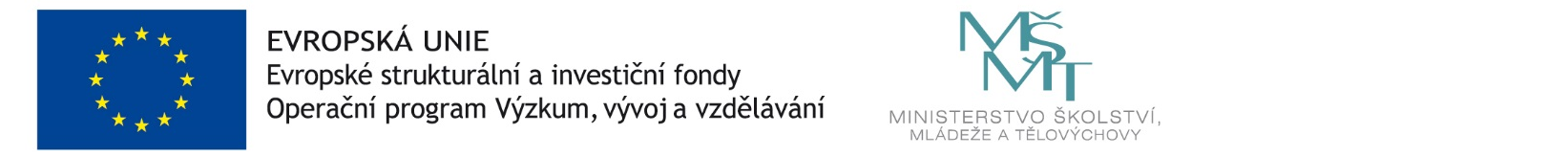 